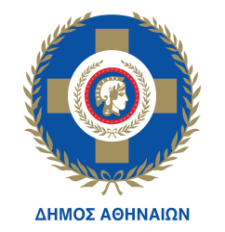 ΕΛΛΗΝΙΚΗ ΔΗΜΟΚΡΑΤΙΑ  	      ΝΟΜΟΣ ΑΤΤΙΚΗΣ          ΔΗΜΟΣ ΑΘΗΝΑΙΩΝ          ΓΕΝΙΚΗ Δ/ΝΣΗ ΟΙΚΟΝΟΜΙΚΩΝ        Δ/ΝΣΗ ΠΡΟΜΗΘΕΙΩΝ ΚΑΙ ΑΠΟΘΗΚΩΝ    ΤΜΗΜΑ ΔΙΑΔΙΚΑΣΙΩΝ ΣΥΝΑΨΗΣ      ΔΗΜΟΣΙΩΝ ΣΥΜΒΑΣΕΩΝ  	Ε Ν Τ Υ Π Ο  Ο Ι Κ Ο Ν Ο Μ Ι Κ Η Σ Π Ρ Ο Σ Φ Ο Ρ Α Σ (Για συμπλήρωση από τον Υποψήφιο)Κριτήριο κατακύρωσης της υπηρεσίας είναι η πλέον συμφέρουσα από οικονομική άποψη προσφορά αποκλειστικά βάσει τιμής:Αφού έλαβα γνώση των όρων της Διακήρυξης και της μελέτης της Υπηρεσίας καθώς και των συνθηκών εκτέλεσης της Υπηρεσίας αυτής, υποβάλλω την παρούσα προσφορά και δηλώνω ότι αποδέχομαι πλήρως και χωρίς επιφύλαξη όλα αυτά και αναλαμβάνω την εκτέλεση της Υπηρεσίας με την ακόλουθη προσφερόμενη τιμήΠίνακας Α. ΟΙΚΟΝΟΜΙΚΗ ΠΡΟΣΦΟΡΑΣτοιχεία αιτιολόγησης του ύψους της οικονομικής προσφοράς σύμφωνα με το άρθρο 68 παρ. 1 του Ν. 3863/2010Πίνακας Β. ΑΝΑΛΥΤΙΚΟΣ ΠΙΝΑΚΑΣ ΟΙΚΟΝΟΜΙΚΗΣ ΠΡΟΣΦΟΡΑΣ ΓΙΑ ΤΟ ΣΥΝΟΛΙΚΟ ΧΡΟΝΙΚΟ ΔΙΑΣΤΗΜΑ (12 ΜΗΝΕΣ) (Στοιχεία του άρθρου 68 του ν. 3863/2010 (ΦΕΚ 115/Α')) ΑΝΑΛΥΣΗ ΣΤΟΙΧΕΙΩΝ ΠΙΝΑΚΑ Β' (εκτός των υπό στοιχείων Β.4 και Β.5)[…]Ε. ΑΝΑΛΥΣΗ ΝΟΜΙΜΩΝ ΑΠΟΔΟΧΩΝ & ΑΣΦΑΛΙΣΤΙΚΩΝ ΕΙΣΦΟΡΩΝ (ΕΡΓΑΤΙΚΟ ΚΟΣΤΟΣ- στοιχεία Β.4 και Β.5 του Πίνακα Β')[…]Συνημμένο: Αντίγραφο της συλλογικής σύμβασης εργασίας στην οποία υπάγονται οι εργαζόμενοι*Η προσφερόμενη τιμή ΔΕΝ δύναται να υπερβαίνει το ύψος της προϋπολογισθείσας δαπάνης ΑΠΑΙΤΗΣΕΙΣ- ΟΔΗΓΙΕΣ ΣΥΜΠΛΗΡΩΣΗΣΓενικές απαιτήσεις οικονομικής προσφοράςΟι προσφορές θα πρέπει να πληρούν τα παρακάτω:θα συντάσσονται βάσει της ισχύουσας εργατικής και ασφαλιστικής νομοθεσίας κατά την ημερομηνία υποβολής τους,θα συμπεριλαμβάνουν τις δαπάνες για τις αμοιβές του προσωπικού - αναλυτική κατάσταση υπολογισμού του κόστους του προσωπικού που θα απασχοληθεί σε αποδοχές για τις βάρδιες που ζητούνται στην παρούσα πρόσκληση συμπεριλαμβανομένων των δώρων εορτών, του επιδόματος αδείας, του κόστους αντικατάστασης αδειών προσωπικού, τις ασφαλιστικές εισφορές και οποιαδήποτε άλλη απολαβή προβλέπεται από το νόμο (Πλήρης ανάλυση εργατικού κόστους τηρούμενης της νομοθεσίας),Τιμές προσφορών Το τίμημα της προσφοράς κάθε προσφέροντος θα δοθεί με μια και μοναδική τιμή σύμφωνα με τις παρακάτω οδηγίες. Ακριβέστερα, ως εξής:Οι τιμές της προσφοράς θα δίδονται σε Ευρώ. Στην τιμή περιλαμβάνονται οι υπέρ τρίτων κρατήσεις, ως και κάθε άλλη επιβάρυνση, σύμφωνα με την κείμενη νομοθεσία, μη συμπεριλαμβανομένου Φ.Π.Α., για την παροχή των υπηρεσιών στον τόπο και με τον τρόπο που προβλέπεται στην παρούσα.Οι τιμές της προσφοράς είναι δεσμευτικές για τον Ανάδοχο μέχρι και την τελευταία οριστική τμηματική παροχή υπηρεσιών. Αποκλείεται η αναπροσαρμογή ή αναθεώρηση των τιμών της προσφοράς ή οποιαδήποτε αξίωση του αναδόχου πέραν του αντιτίμου για τις υπηρεσίες, που θα παρέχει στην Αναθέτουσα Αρχή, βάσει των τιμών της προσφοράς του και θα ισχύουν και θα δεσμεύουν τον Ανάδοχο μέχρι την πλήρη εκτέλεση της σύμβασης.Οι τιμές των προσφορών δεν υπόκεινται σε μεταβολή κατά τη διάρκεια ισχύος της προσφοράς. Σε περίπτωση που ζητηθεί παράταση της διάρκειας της προσφοράς, οι προσφέροντες δεν δικαιούνται, κατά τη γνωστοποίηση της συγκατάθεσής τους για την παράταση αυτή, να υποβάλλουν νέους πίνακες τιμών ή να τους τροποποιήσουν.Η τιμή για καθένα από τα πεδία του παραπάνω πίνακα θα είναι μια και μοναδική και θα αναλύεται επαρκώς και με σαφήνεια ο προσδιορισμός αυτής της τιμής. Οι υπολογισμοί θα πρέπει να γίνονται με τη δέουσα προσοχή και ακρίβεια, για να είναι δυνατή η επαλήθευση τους, προκειμένου να καθίσταται δυνατόν να ελεγχθεί το ύψος της προσφερόμενης τιμής.Οποιαδήποτε μεταβολή στην ισχύουσα νομοθεσία (συμπεριλαμβανομένου εργατικής και ασφαλιστικής) που διέπει την παρούσα σύμβαση αφενός είναι δεσμευτική για τον Ανάδοχο ο οποίος και οφείλει να εφαρμόσει τις τυχόν αλλαγές άμεσα με δική του ευθύνη και επιμέλεια, αφετέρου δεν δύναται σε καμία περίπτωση η μεταβολή αυτή να προκαλέσει οποιαδήποτε πρόσθετη οικονομική επιβάρυνση για την Αναθέτουσα Αρχή.Από την Οικονομική Προσφορά πρέπει να προκύπτει με σαφήνεια το ΣΥΝΟΛΟ ΧΩΡΙΣ Φ.Π.Α. και το ΣΥΝΟΛΟ ΜΕ Φ.Π.Α.Η συνολική αξία χωρίς Φ.Π.Α. [ΣΥΝΟΛΟ ΧΩΡΙΣ Φ.Π.Α. (ΚΑΘΑΡΗ ΑΞΙΑ)] θα λαμβάνεται υπόψη για τη σύγκριση των προσφορών η οποία θα αφορά το συνολικό χρονικό διάστημα της παροχής υπηρεσιών (12 μήνες).Επιτρέπονται μέχρι δύο δεκαδικά ψηφία στις αναγραφόμενες τιμές του εντύπου οικονομικής προσφοράς. Το ποσό στο πεδίο [ΣΥΝΟΛΟ ΧΩΡΙΣ Φ.Π.Α. (ΚΑΘΑΡΗ ΑΞΙΑ)] και στο πεδίο ΣΥΝΟΛΟ ΜΕ Φ.Π.Α. στρογγυλοποιούνται σε δυο (2) δεκαδικά ψηφία, προς τα άνω εάν το τρίτο (3ο) δεκαδικό ψηφίο είναι ίσο ή μεγαλύτερο του πέντε (5) και προς τα κάτω εάν είναι μικρότερο του πέντε (5).Ειδικές απαιτήσεις οικονομικής προσφοράςΘα συμπληρωθούν οι πίνακες Α και Β της οικονομικής προσφοράς.Στα στοιχεία των πινάκων Α και Β τα ποσά και τα ποσοστά δεν μπορούν να είναι μηδενικά.Το έντυπο της οικονομικής προσφοράς καθώς και η ανάλυση νόμιμων αποδοχών και ασφαλιστικών εισφορών (εργατικό κόστος) υπηρεσιών θα φέρουν ψηφιακή υπογραφή.Ο πίνακας Β συμπληρώνεται (χωρίς να τροποποιηθεί η μορφή του), σύμφωνα με τα παρακάτω:Πίνακας Β’: Συμπληρώνονται τα στοιχεία του άρθρου 68 του ν. 3863/2010 (ΦΕΚ 115/Α’)Γραμμή Β.1 & Β.2: Συμπληρώνεται με αναλυτική περιγραφή. Τυχόν δεκαδικός αριθμός εργαζομένων θα ερμηνεύεται/ επεξηγείται το δεκαδικό μέρος σε όρους απασχόλησης. Γραμμή Β.3: Συμπληρώνεται με περιγραφή και επισυνάπτεται σχετικό αντίγραφο.Γραμμή Β.4 & Β.5: Συμπληρώνεται το ποσό σε ΕΥΡΩ (€) αριθμητικώς και ολογράφως. Γραμμή Β.6 έως Β.9: Συμπληρώνεται το ποσό σε ΕΥΡΩ (€) αριθμητικώς και ολογράφως, καθώς και το αντίστοιχο ποσοστό.Αναφορικά με τα στοιχεία των γραμμών Β.6 και Β.7 θα περιλαμβάνεται αναλυτική περιγραφή των επιμέρους δαπανών που βαρύνουν τον ανάδοχο και θα πρέπει να έχουν συνυπολογισθεί στην προσφορά του, καθώς επίσης να τεκμηριώνονται επαρκώς.Στην Γραμμή Β.9 περιλαμβάνονται οι νόμιμες υπέρ Δημοσίου & τρίτων κρατήσεις με την εφαρμογή συντελεστή που ανέρχεται στο ύψος 0,13468% ο οποίος προσδιορίζεται σύμφωνα με τα ειδικότερα οριζόμενα στην παράγραφο 5.1 της παρούσας πρόσκλησης. Ακριβέστερα, ως εξής: 0,07% υπέρ ΕΑΑΔΗΣΥ και 0,06% υπέρ ΕΑΔΗΣΥ επί της συνολικής αξίας προ φόρων και κρατήσεων, καθώς και χαρτόσημο 3% επί της κράτησης και κράτηση υπέρ ΟΓΑ 20% επί χαρτοσήμου αντίστοιχα.Γραμμή Β.10: Συμπληρώνεται το ποσό σε ΕΥΡΩ (€) αριθμητικώς και ολογράφως. Η συνολική αξία χωρίς Φ.Π.Α. [ΣΥΝΟΛΟ ΧΩΡΙΣ Φ.Π.Α. (ΚΑΘΑΡΗ ΑΞΙΑ)] προκύπτει από το άθροισμα των γραμμών Β.4, Β.5, Β.6, Β.7, Β.8 & Β.9Για οποιαδήποτε περαιτέρω ανάλυση των στοιχείων του Πίνακα Β μπορεί να γίνει στο τέλος αυτού στο πεδίο «ΑΝΑΛΥΣΗ ΣΤΟΙΧΕΙΩΝ ΠΙΝΑΚΑ Β' (εκτός των υπό στοιχείων Β.4 και Β.5)» Γραμμές Β.13 έως Β.21: Συμπληρώνεται το ποσό σε ΕΥΡΩ (€) αριθμητικώς και ολογράφως σε μηνιαία βάση.ΣΤΟΙΧΕΙΑ ΕΡΓΑΖΟΜΕΝΩΝ ΒΑΣΕΙ ΤΩΝ ΟΠΟΙΩΝ ΥΠΟΛΟΓΙΣΤΗΚΕ ΤΟ ΕΡΓΑΤΙΚΟ ΚΟΣΤΟΣΣτην οικονομική προσφορά πρέπει υποχρεωτικώς να επισυνάπτεται αντίγραφο της συλλογικής σύμβασης εργασίας στην οποία υπάγονται οι εργαζόμενοι. Αθήνα …………………….2021Ο ΠΡΟΣΦΕΡΩΝ________________(Σφραγίδα - Υπογραφή)ΠΕΡΙΓΡΑΦΗΥΠΗΡΕΣΙΑΣΑΡΙΘΜ. ΤΙΜΟΛ.ΜΟΝΑΔΑ ΜΕΤΡΗΣΗΣΠΟΣΟΤΗΤΑΤΙΜΗ ΠΡΟΣΦΟΡΑΣ ΣΕ €/Μ2 (Αριθμητικώς)ΤΙΜΗ ΠΡΟΣΦΟΡΑΣ ΣΕ €/Μ2 (Ολογράφως)ΣΥΝΟΛΙΚΗ ΔΑΠΑΝΗ (€)Καθαρισμός συνθημάτων και “tags” σε οποιοδήποτε είδος επιφανειών με χρήση κατάλληλων μέσων και επάλειψη με αντιβανδαλιστικό υλικό σύμφωνα με τις τεχνικές προδιαγραφές1Μ233.350Φ.Π.Α. (24%)ΓΕΝΙΚΟ ΣΥΝΟΛΟΑνάλυση/ ΠεριγραφήΑνάλυση/ ΠεριγραφήΑνάλυση/ ΠεριγραφήΒ.1(α)Αριθμός εργαζομένων που θα απασχοληθούν στο έργο (με ανάλυση): Β.2(β)Ημέρες και ώρες εργασίας (με ανάλυση): Β.3(γ)Συλλογική σύμβαση εργασίας στην οποία υπάγονται οι εργαζόμενοι (περιγραφή):Επισυνάπτεται ΑΝΤΙΓΡΑΦΟ αυτής στο τέλοςΠοσοστό (%)Ποσό σε ΕΥΡΩ (€) Ποσό σε ΕΥΡΩ (€) Ποσοστό (%)Αριθμητικώς:Ολογράφως:Β.4(δ)Ύψος του προϋπολογισμένου ποσού που αφορά τις πάσης φύσεως νόμιμες αποδοχές αυτών των εργαζομένων (με ανάλυση):Β.5(ε)Ύψος των ασφαλιστικών εισφορών με βάση τα προϋπολογισθέντα ποσά (με ανάλυση): Β.6Διοικητικό κόστος παροχής υπηρεσιών (κατ΄ελάχιστον 2% επί της συνολικής ετήσιας τιμής πλέον ΦΠΑ) (με ανάλυση):Β.7Κόστος αναλωσίμων υλικών [και λοιπών σχετικών δαπανών] (κατ΄ελάχιστον 15% επί της συνολικής ετήσιας τιμής πλέον ΦΠΑ) (με ανάλυση):Β.8Εργολαβικό κέρδος:Β.9Νόμιμες υπέρ Δημοσίου & τρίτων κρατήσεις:0,13468%Β.10ΣΥΝΟΛΟ ΧΩΡΙΣ Φ.Π.Α. (ΚΑΘΑΡΗ ΑΞΙΑ):Β.11Φ.Π.Α.:24%Β.12ΣΥΝΟΛΟ (ΜΕ Φ.Π.Α.):ΑΝΑ ΜΗΝΑ (ΣΥΝΟΛΟ/12 ΜΗΝΕΣ)ΑΝΑ ΜΗΝΑ (ΣΥΝΟΛΟ/12 ΜΗΝΕΣ)ΑΝΑ ΜΗΝΑ (ΣΥΝΟΛΟ/12 ΜΗΝΕΣ)ΑΝΑ ΜΗΝΑ (ΣΥΝΟΛΟ/12 ΜΗΝΕΣ)ΑΝΑ ΜΗΝΑ (ΣΥΝΟΛΟ/12 ΜΗΝΕΣ)Ποσό σε ΕΥΡΩ (€)Ποσό σε ΕΥΡΩ (€)Β.13(δ)Ύψος του προϋπολογισμένου ποσού που αφορά τις πάσης φύσεως νόμιμες αποδοχές αυτών των εργαζομένων:Β.14(ε)Ύψος των ασφαλιστικών εισφορών με βάση τα προϋπολογισθέντα ποσά: Β.15Διοικητικό κόστος παροχής υπηρεσιών:Β.16Κόστος αναλωσίμων υλικών [και λοιπών σχετικών δαπανώ]:Β.17Εργολαβικό κέρδος:Β.18Νόμιμες υπέρ Δημοσίου & τρίτων κρατήσεις:Β.19ΣΥΝΟΛΟ ΧΩΡΙΣ Φ.Π.Α. (ΚΑΘΑΡΗ ΑΞΙΑ)/ ΜΗΝΑ:Β.20Φ.Π.Α.:24%Β.21ΣΥΝΟΛΟ (ΜΕ Φ.Π.Α.)/ ΜΗΝΑ:Ημερομηνία: …………………….Για τον υποψήφιο ανάδοχοΣφραγίδα/ Υπογραφή(Ονοματεπώνυμο Εκπροσώπου)Α/Α ΕΡΓΑΖΟΜΕΝΟΥΤΡΙΕΤΙΕΣ ΠΡΟΫΠΗΡΕΣΙΑΣ123…………(προσθέστε τόσες γραμμές όσοι είναι οι εργαζόμενοι που θα απασχοληθούν)